Ufficio per la Catechesi 	
della Diocesi di Como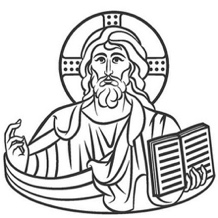 ACCOGLIERE GESÙ CHE VIENE AD ABITARE IN MEZZO A NOIDRAMMATIZZAZIONEI PAPÀ E LE MAMME RACCONTANO LA NASCITA DI GESÙNella seconda parte dell’incontro, i genitori preparano la drammatizzazione sulla Natività che presenteranno ai bambini. Si dividono le parti e le provano, poi preparano la scena e indossano i costumi.Personaggi: 8 Narratori, Maria, Giuseppe, Angelo Gabriele, Angelo che compare ai pastori, Imperatore, censore,  pastori.Materiale: qualche costume, una culla, un bambolotto, fotocopie del testo, un tavolino e una sedia per il censore .NARRATORE 1: Tanti tanti anni fa, in un paese lontano, viveva un popolo, il popolo ebraico.A questo popolo, Dio aveva parlato più volte, mandando i suoi messaggeri. Questi messaggeri avevano fatto capire a questo popolo che Dio voleva bene a tutti, proprio a tutti gli uomini, senza escludere nessuno, e che presto avrebbe mandato in mezzo a loro qualcuno che si sarebbe davvero preso cura di ogni persona, che avrebbe portato gioia e pace sulla terra.NARRATORE 2: E tutti aspettavano con ansia questo momento.Quando giunse il tempo, Dio mandò in un piccolo paese, a Nazaret, un suo messaggero, l’angelo Gabriele. Lo mandò a casa di una giovane donna di nome Maria, che era la fidanzata di Giuseppe.Anche Maria, come tutti gli ebrei, attendeva con fiducia l’avverarsi della grande promessa che Dio aveva fatto. E proprio a lei Dio inviò il suo messaggero per annunciarle il grande dono.NARRATORE 3: Il messaggero andò dunque da Maria e le disse: ANGELO GABRIELE: “Dio vuole donarti un figlio, che chiamerai Gesù. Questo bambino che nascerà da te sarà buono, riconosciuto come figlio di Dio, si prenderà cura del popolo come il re promesso”. NARRATORE 3: Maria rimase stupita di quanto il messaggero di Dio le aveva detto, ma il messaggero la rassicurò: ANGELO GABRIELE: “Non devi avere paura, Dio manderà il suo Spirito su di te; a lui niente è impossibile”.NARRATORE 3: E allora Maria disse:MARIA:  “Sì, sono pronta a diventare la mamma di questo bambino, del bambino che Dio mi dona; sono pronta a fare ciò che lui mi chiede”.NARRATORE 4: Non molto tempo dopo, l’imperatore di Roma, Cesare Augusto, che comandava anche sulla Palestina, decise di fare il censimento; voleva sapere quanto grande era il suo regno, quanti erano gli abitanti, da dove provenivano e dove abitavano e quindi quanto potere lui aveva.Per questo motivo, ciascuno doveva recarsi nel luogo di nascita, per farsi registrare. Per qualcuno che, come Giuseppe, era nato a Betlemme ma abitava a Nazaret, questo era molto scomodo. Maria e Giuseppe sapevano che era imminente la nascita del bambino che Dio aveva promesso. NARRATORE 5: Quando arrivò anche per loro l’ordine dell’imperatore, decisero di andare a farsi registrare. Per arrivare a Betlemme, a piedi o anche a dorso d’asino, occorrevano molti giorni. Partirono, ma senza troppa fretta, per non stancare Maria.Arrivarono a Betlemme. La città era piena di gente. Non c’era una casa in cui trovare posto. Allora Giuseppe si accontentò di una stalla. C’erano animali tranquilli, paglia fresca, faceva abbastanza caldo; ci si sarebbero trovati bene, loro e anche il bambino che doveva nascere.NARRATORE 6: Il momento della nascita arrivò, lì nella città di Betlemme, che significa “casa del pane”. Ed ecco il bambino, Gesù: questo è il nome con il quale Dio stesso aveva detto di chiamare il bambino, che significa “Dio salva”.Maria lo fasciò in modo che stesse ben caldo, poi lo coricò in una mangiatoia piena di paglia. Giuseppe e Maria lo guardarono con infinita gioia.NARRATORE 7: Nei dintorni della città c’erano molti pastori che vegliavano i loro greggi.All’improvviso un personaggio tutto splendente, era il messaggero di Dio, avanzò verso di loro. Ebbero paura. Ma l’angelo li rassicurò:ANGELO 2:  “Non abbiate paura, perché sono qui per darvi una splendida notizia, che vi darà una grande gioia. Oggi a Betlemme Dio ha fatto nascere il Salvatore di tutti gli uomini. Lo riconoscerete facilmente: è un bambino appena nato, coricato in una mangiatoia”.NARRATORE 8: Poi tutto il cielo si riempì di una grande luce, e i pastori sentirono un coro lassù nel cielo che cantava: “Gloria a Dio, pace agli uomini che Dio ama; gioia nel cielo e sulla terra”. I pastori si affrettarono verso Betlemme, e trovarono il bambino in una mangiatoia, tra Maria e Giuseppe, come aveva detto loro l’angelo. E i pastori ritornarono subito a riferire agli altri quello che avevano visto e quello che l’angelo aveva detto loro del bambino. E tutti quelli che ascoltavano i pastori rimanevano stupiti delle cose che dicevano.